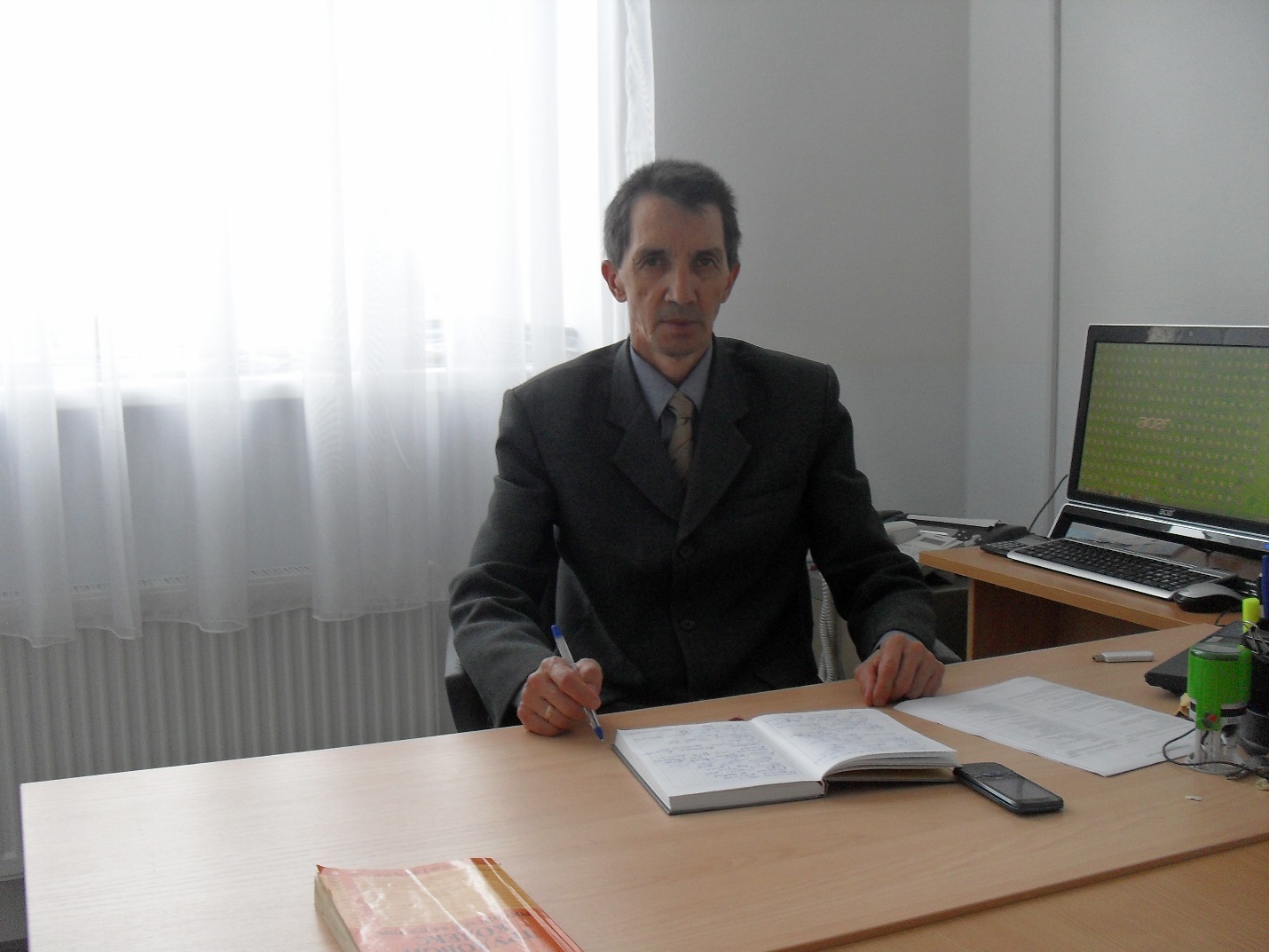                                                  Гайсин  Анвар Хананович Должность: Директор муниципального автономного общеобразовательного учреждения Юрминская средняя общеобразовательная школа Вагайского района Тюменской областиДата рождения:  17 января 1957 годаОбразование:  высшее. Окончил  в 1978 году Тобольский государственный педагогический институт им  Д.И.Менделеева. Специальность – учитель математикиТрудовой стаж:     36 лет Категория: 2014 год —  подтверждена  высшая  квалификационная категория по должности «учитель»Повышение квалификации: 2013 год - курсы повышения квалификации  по должности «учитель»Достижения: 2000 год –  Почетная   Грамота Тюменского обкома профсоюза за активную работу в профсоюзе2005 год – Нагрудный знак «Почетный работник общего образования Российской Федерации»2012 год –Благодарственное письмо Тобольской государственной социально-педагогической академии им.Д. И. Менделеева 2012 год -   Благодарность Тюменского областного государственного института развития регионального образования 